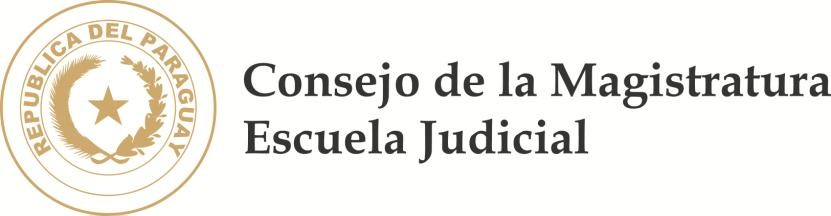 FORMULARIO DE SOLICITUD DE CONSIDERACIÓN DE AUSENCIASAsunción,    de	de 2022IDENTIFICACIÓN DEL ESTUDIANTEDATOS DE LA AUSENCIAMOTIVO DE LA AUSENCIA (Marcar con X y anexar documento probatorio)OBSERVACIONES PERTINENTESFirma del estudiante: ___________________________________________V° B° Referente Académico: ______________________________________Aprobación de la Dirección Ejecutiva: ________________________________________Fecha de aprobación: 1. Nombre y Apellido2. Cédula de Identidad Nº3. ProgramaFormación Inicial para la Función JudicialFormación Inicial para la Función JudicialFormación Inicial para la Función Judicial4. Sede 5. Fuero  Sección Día/sFecha/sMódulo en desarrolloProfesor/a del móduloReferente Académico Fecha de presentación de la solicitudMotivosDocumento que debe adjuntarse EnfermedadCertificado médico con número de registro y sello delprofesional tratanteMaternidadCertificado médico o Certificado de nacido vivoDueloCertificado de defunciónActo Jurisdiccional obligatorioCopia de Notificación de autoridad competenteViajes de estudios/representacióninstitucionalConstancias firmadas por autoridad competenteOtros (especificar)